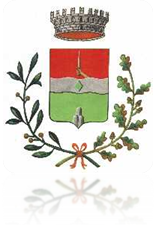 Comune di Ripalta CremascaSportello Unico per l’EdiliziaTROMBA D’ARIA DEL 12 AGOSTO 2019SCHEDA di Ricognizione danni SEGNALAZIONE E QUANTIFICAZIONE DEL DANNO(Autocertificazione ai sensi del D.P.R. 445/2000)Il/la sottoscritto/a__________________________________________________________________nato/a a___________________________________________________il ____________________residente a__________________CAP________Indirizzo_____________________________________Tel. ____________________; Cell. ______________________;Email ______________________codice fiscale____________________________________________________________________Consapevole delle conseguenze penali previste dall’art. 76 del D.P.R. 445/2000 per le falsità in atti e le dichiarazioni mendaciDICHIARA SOTTO ’1) che in seguito alla tromba d’aria verificatasi nel pomeriggio del 12.08.2019 si sono riscontrati i seguenti danni a beni mobili o immobili di sua proprietà.Immobile posto in via / viale / piazza ______________________________________________ n. civico: _____;Bene mobile ______________________________________ (targa) __________________2) che i danni riscontrati sono:DESCRIZIONE GENERALE DEI DANNI causati dalla tromba d’aria del 12.08.2019 nel territorio del Comune di Ripalta Cremasca__________________________________________________________________________________________________________________________________________________________________________________________________________________________________________________________________________________________________________________________________________________________________________________________________________________________3) che da una prima sommaria valutazione, il fabbisogno per il ripristino strutturale e funzionale dell’immobile (strutture, impianti, finiture e serramenti, con esclusione di beni mobili ed elettrodomestici) può essere così quantificato:TOT. EURO _____________(in lettere €___________________________________________)A tal fine si riserva di allegare apposita perizia asseverata, dalla quale risulti il nesso di causalità tra il danno accertato e l’evento per un importo non superiore a quello stimato sommariamente e dichiarato nel presente atto, redatta da un professionista esperto in materia, iscritto al relativo albo professionale, nel caso di esito positivo dell’istruttoria di accesso all’eventuale contributo.Il sottoscritto dichiara, inoltre: Di i non aver titolo a risarcimenti da compagnie assicurative Di aver titolo a rimborso da compagnie assicurative Che le unità immobiliari danneggiate non sono state realizzate in difformità o in assenza     delle autorizzazioni o concessioni previste dalla leggeIl sottoscritto prende atto che la presente segnalazione e’ prodotta esclusivamente ai fini della ricognizione prevista dalla legislazione di protezione civile e non costituisce riconoscimento automatico di eventuali contributi a carico della finanza pubblica per il ristoro dei danni subiti.Data__________ 			Firma del dichiarante_____________________________Documentazione allegata: Fotocopia di documento di riconoscimento in corso di validitàSi ricorda di conservare materiale fotografico e copia di fatture per eventuali lavori di ripristino, da esibire a richiesta nel caso di esito positivo dell’istruttoriaInformativa resa ai sensi dell’art. 13 del Regolamento Europeo 679/2016 (RGPD - Regolamento Generale per la Protezione dei Dati)Ai sensi dell'articolo 13 del RGPD 2016/679, Le forniamo le seguenti informazioni:Finalità e base giuridica. Il trattamento dei dati è necessario per l’esecuzione di un compito di interesse pubblico o connesso all’esercizio di pubblici poteri di cui è investito il titolare del trattamento, per l'esecuzione di un contratto di cui l'interessato è parte o per l’ esecuzione di misure precontrattuali adottate su richiesta dello stesso. I dati personali pertanto saranno utilizzati dagli uffici per le finalità strettamente necessarie al procedimento per il quale essi sono raccolti.Tale trattamento sarà sempre improntato ai principi di correttezza, liceità, trasparenza e di tutela della riservatezza e dei diritti dei soggetti interessati.Destinatari o Categorie di destinatari. I dati personali saranno trattati dal Titolare del trattamento, e dalle persone da lui strettamente autorizzate. I dati personali contenuti nelle banche dati di questo Comune, nonché quelli presenti negli albi, ruoli, registri ed elenchi di vario genere tenuti dal Comune sulla base di specifiche norme di legge o di regolamento, potranno essere comunicati a soggetti terzi quali enti pubblici o soggetti privati interessati nei limiti previsti dalla legge e dai regolamenti vigenti.Modalità di Trattamento: Il trattamento sarà effettuato sia con strumenti manuali e/o informatici e telematici, con logiche di organizzazione ed elaborazione strettamente correlate alle finalità stesse e comunque in modo da garantire la sicurezza, l'integrità e la riservatezza dei dati stessi nel rispetto delle misure organizzative, fisiche e logiche previste dalle disposizioni vigenti.Diritto di reclamo all’autorità di controllo. Il soggetto interessato ha diritto di presentare reclamo all’Autorità di controllo (Per l’Italia: Garante per la protezione dei dati personali www.garanteprivacy.it).Diritti degli interessati. Potranno, in qualunque momento, essere esercitati i diritti di accesso ai dati personali, di rettifica o di cancellazione degli stessi, di limitazione del trattamento, di opposizione, di portabilità di cui agli artt. 15-20 del RGPD 2016/679, attraverso l’invio di una richiesta email all’indirizzo PEC del Comune di Alba: comune.alba@cert.legalmail.itcomune.alba@cert.legalmail.it comune.alba@cert.legalmail.itTitolare del TrattamentoIl titolare del trattamento dei dati è il Comune di Ripalta Cremasca , con sede in Via Roma n. 5, C.F. 00301970190.